The conversion of the MPAI-CAV Use Cases and Functional Requirements doccument has been converted to that of a Technical Report. The group is still dealing with the Environment Sensing Subsystem.Moving Picture, Audio and Data Coding by Artificial Intelligencewww.mpai.communityPublic documentN10042022/12/21SourceRequirements (CAV)TitleMPAI-CAV Progress report and plansTargetMPAI-27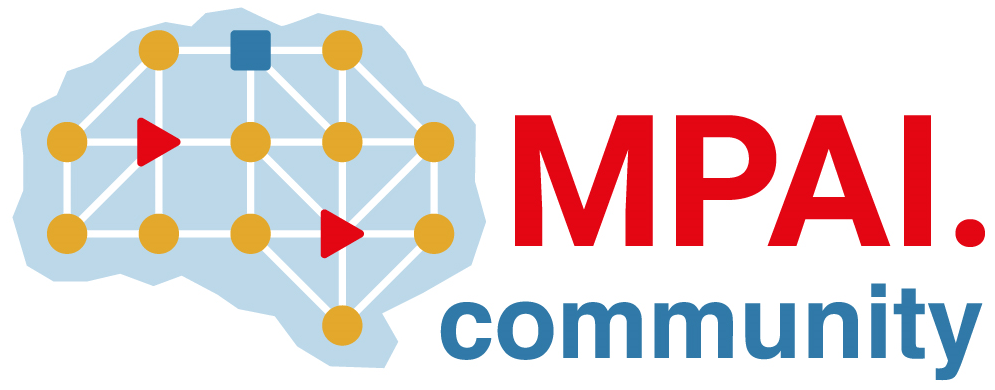 